LAMPIRAN Lampiran 1 – Umur dari 103 Koresponden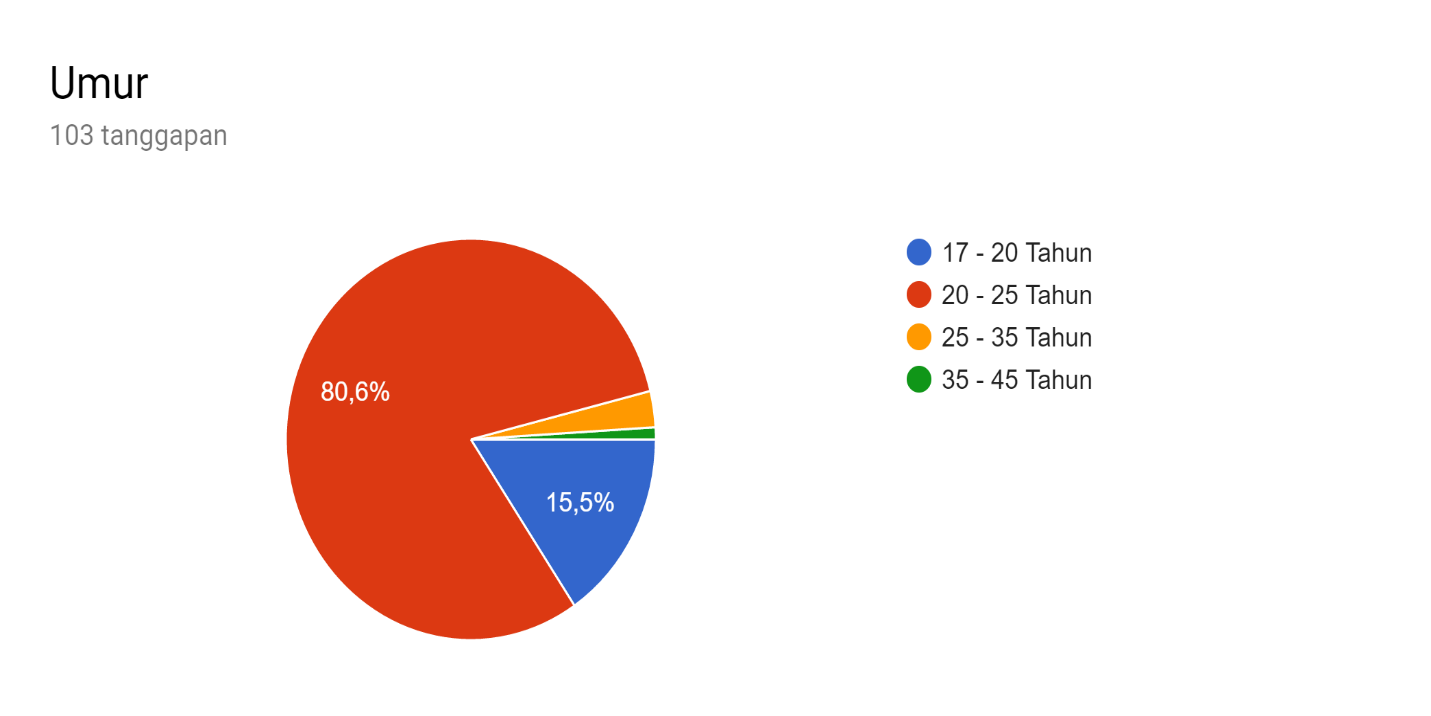  Lampiran 2 – Faktor Desain dari 103 Koresponden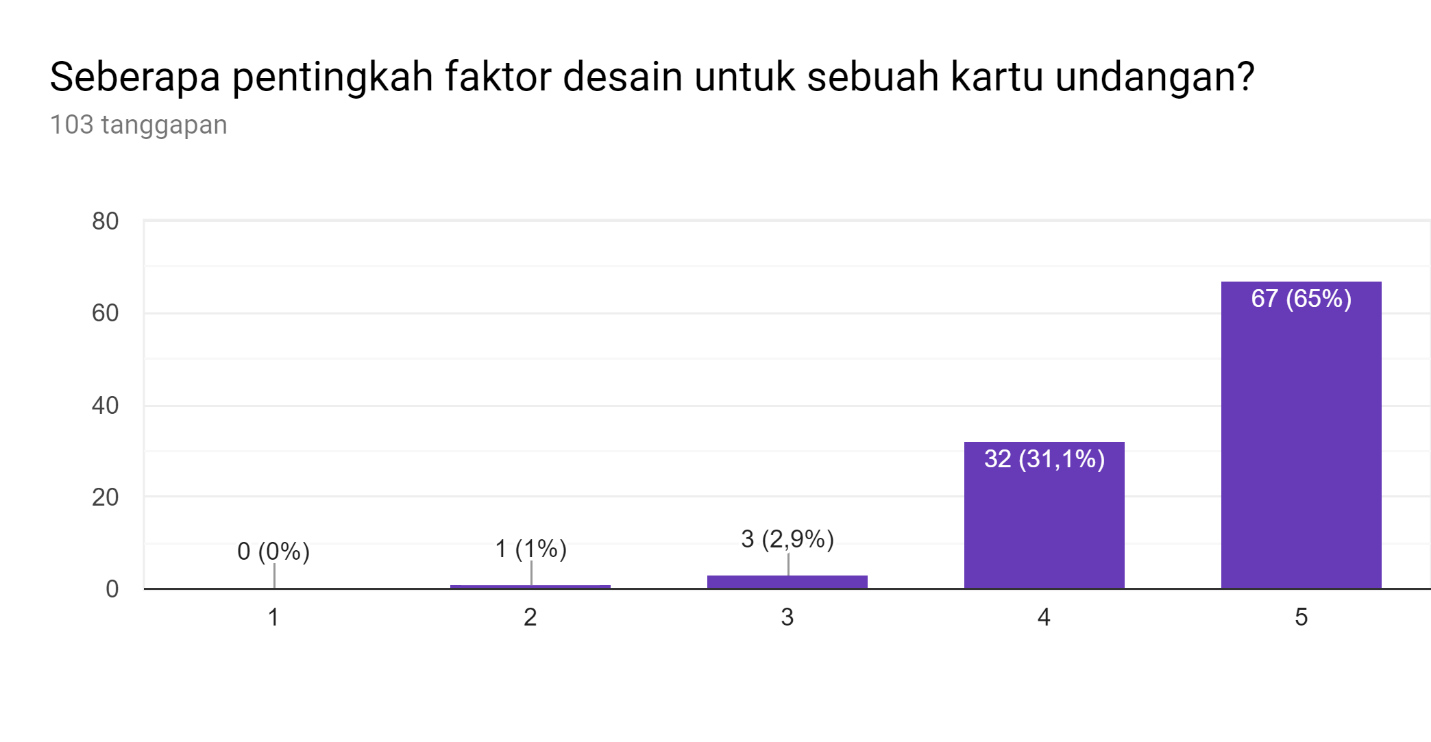  Lampiran 3 – Kualitas Bahan Baku dari 103 Koresponden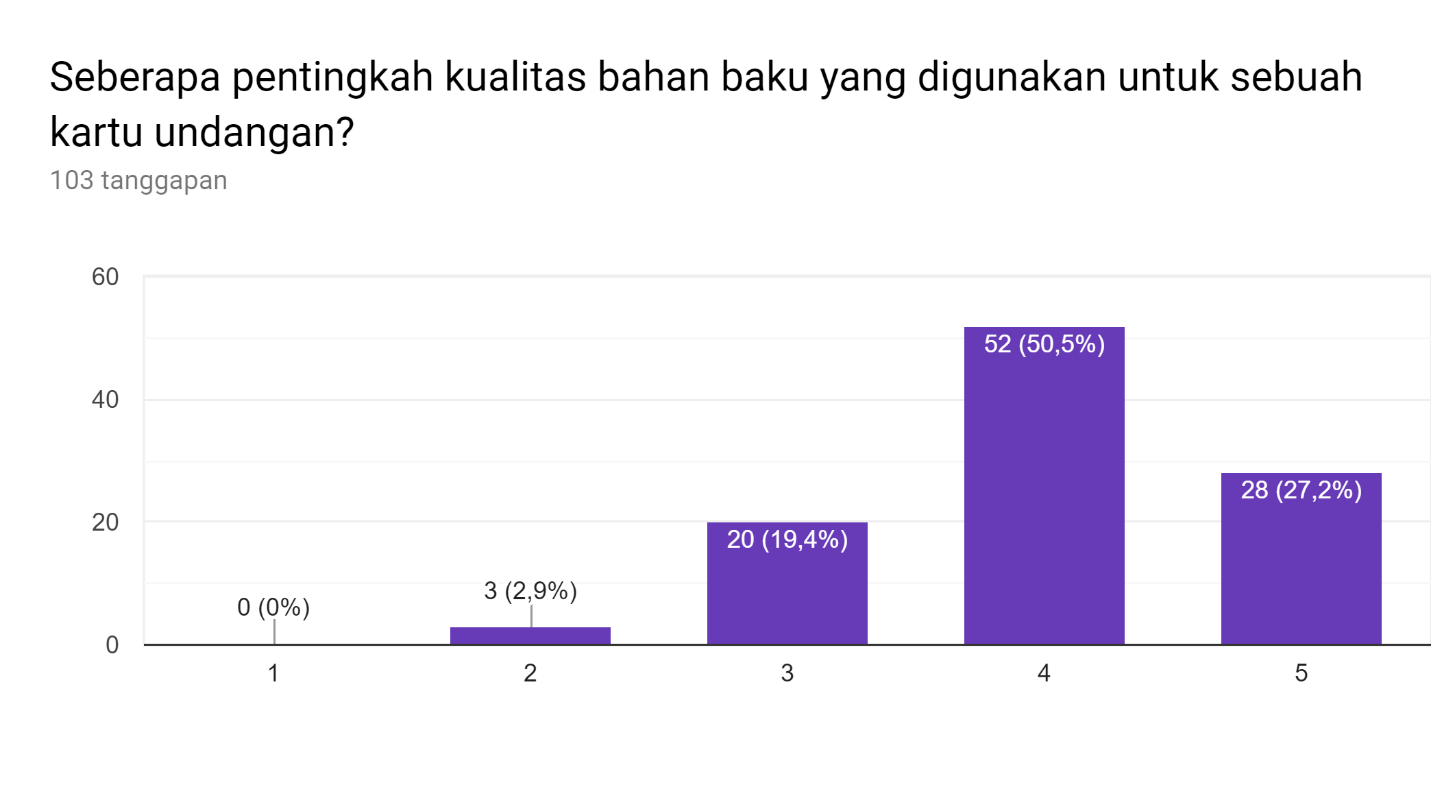 Lampiran 4 – Harga kertas Blanko yang sesuai  dari 103 Koresponden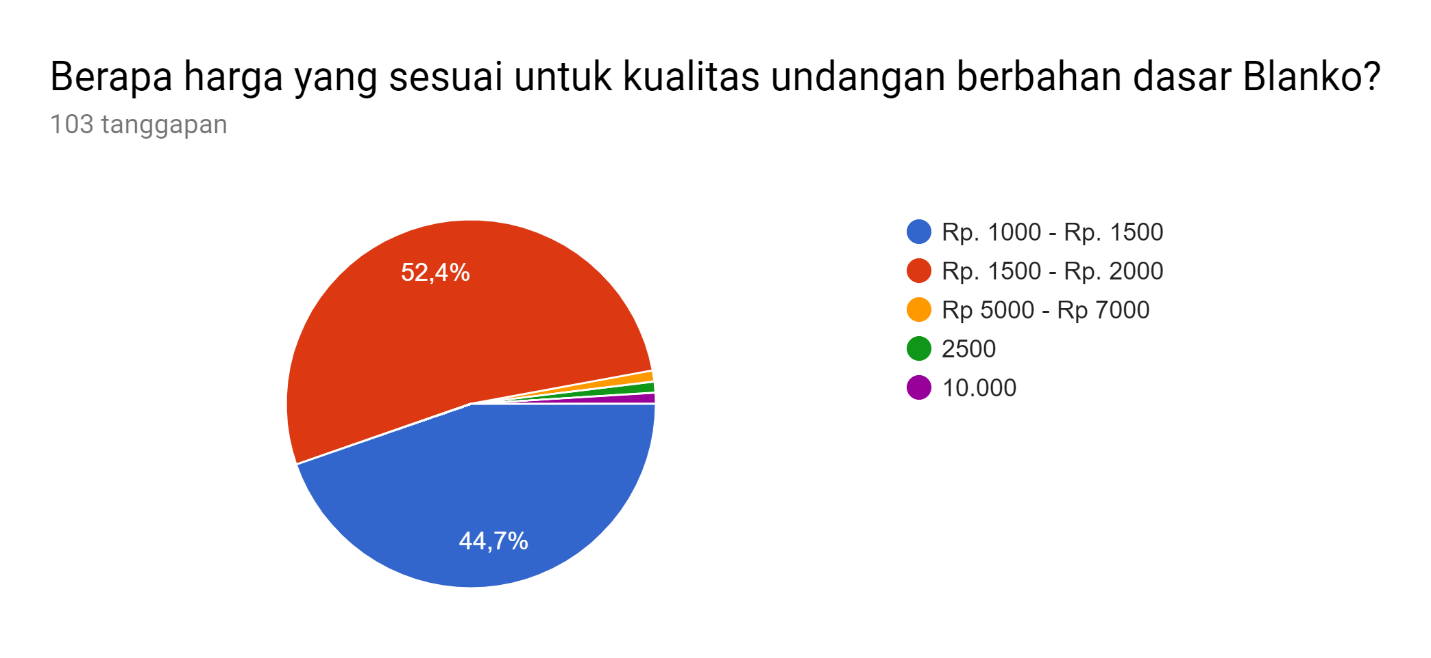 Lampiran 5 – Harga kertas Jasmine, Concorde, dan Akasia yang sesuai  dari 103 Koresponden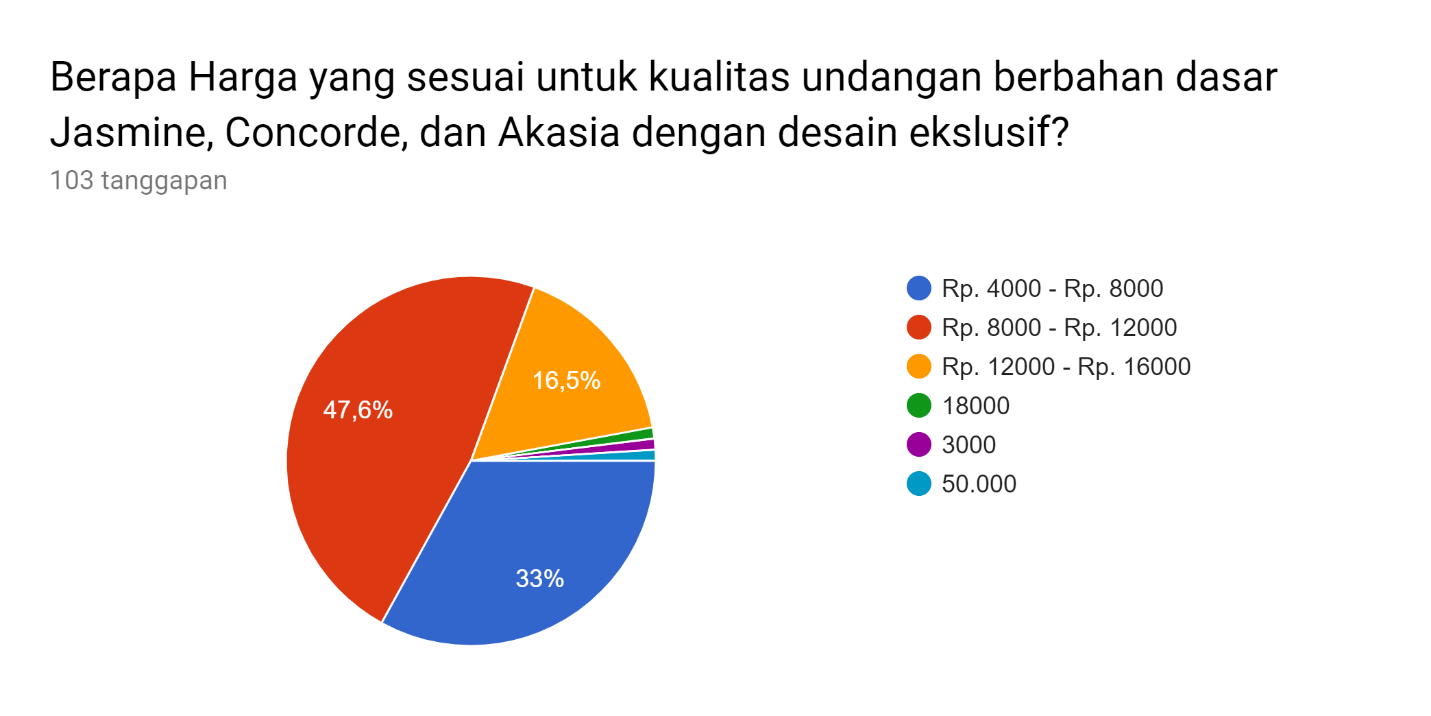 Lampiran 6 – Harga kertas Undangan Ekslusif yang sesuai  dari 103 Koresponden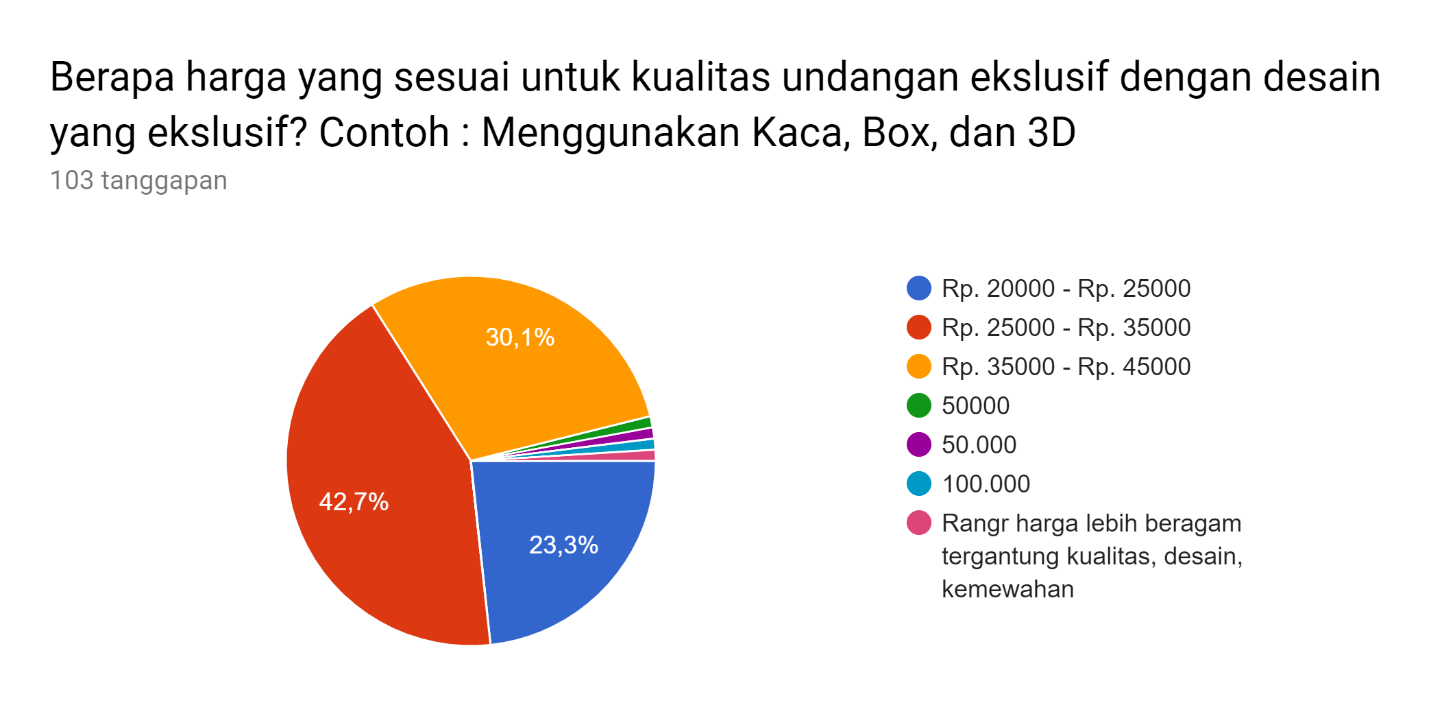  Lampiran 7 – Lokasi Strategis  dari 103 Koresponden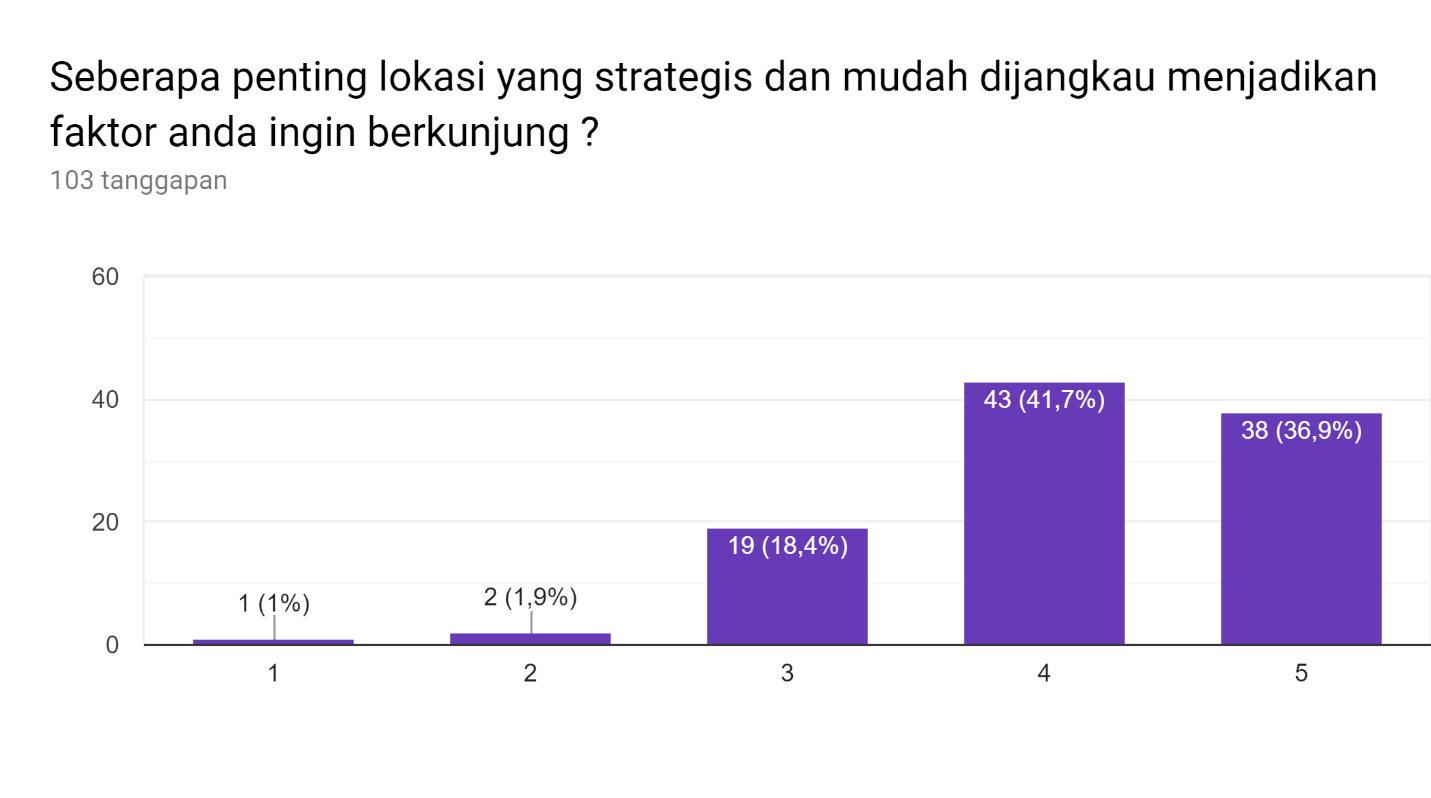 Lampiran 8 – Fasilitas Meeting  dari 103 Koresponden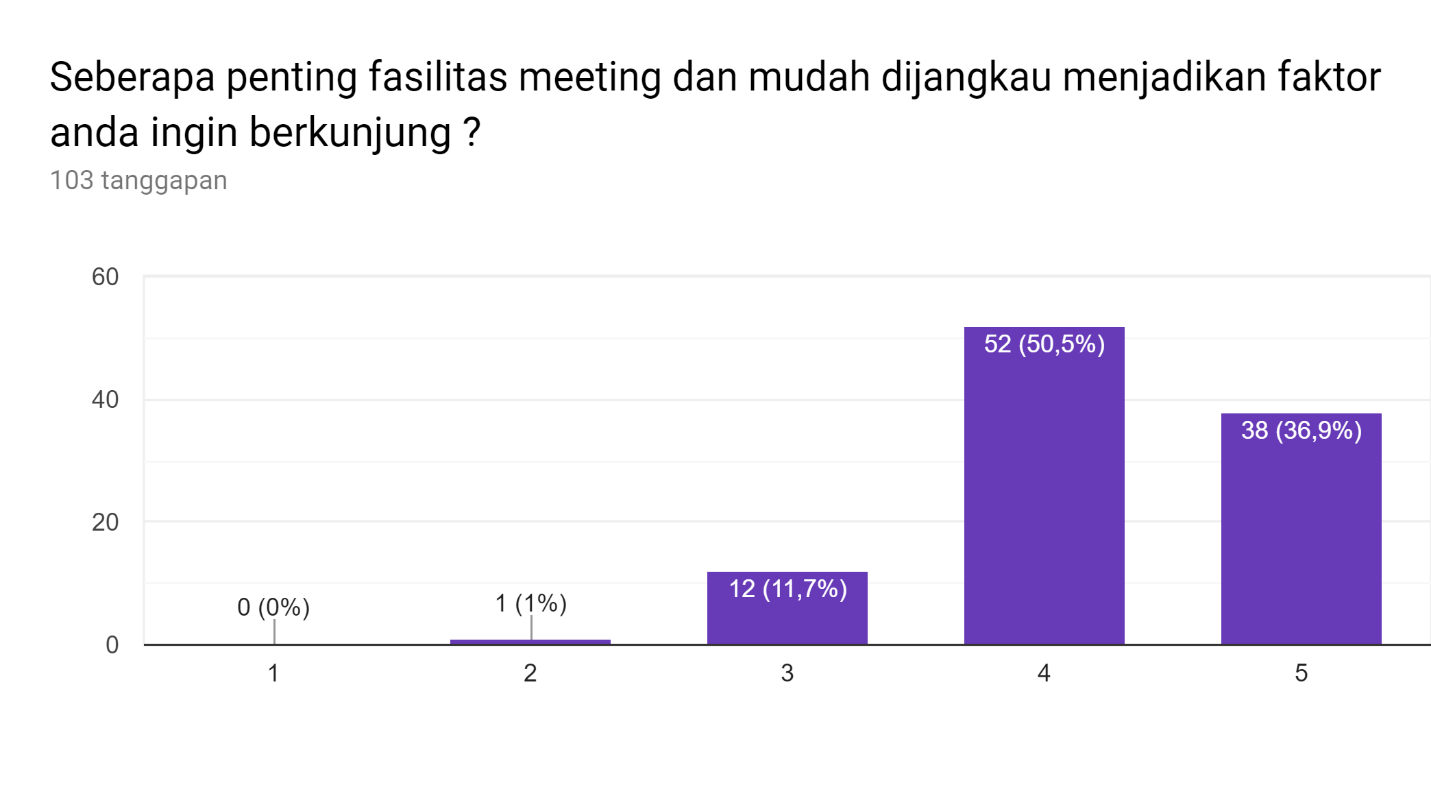 Lampiran 9 – Harga yang sesuai untuk Video Online  dari 103 Koresponden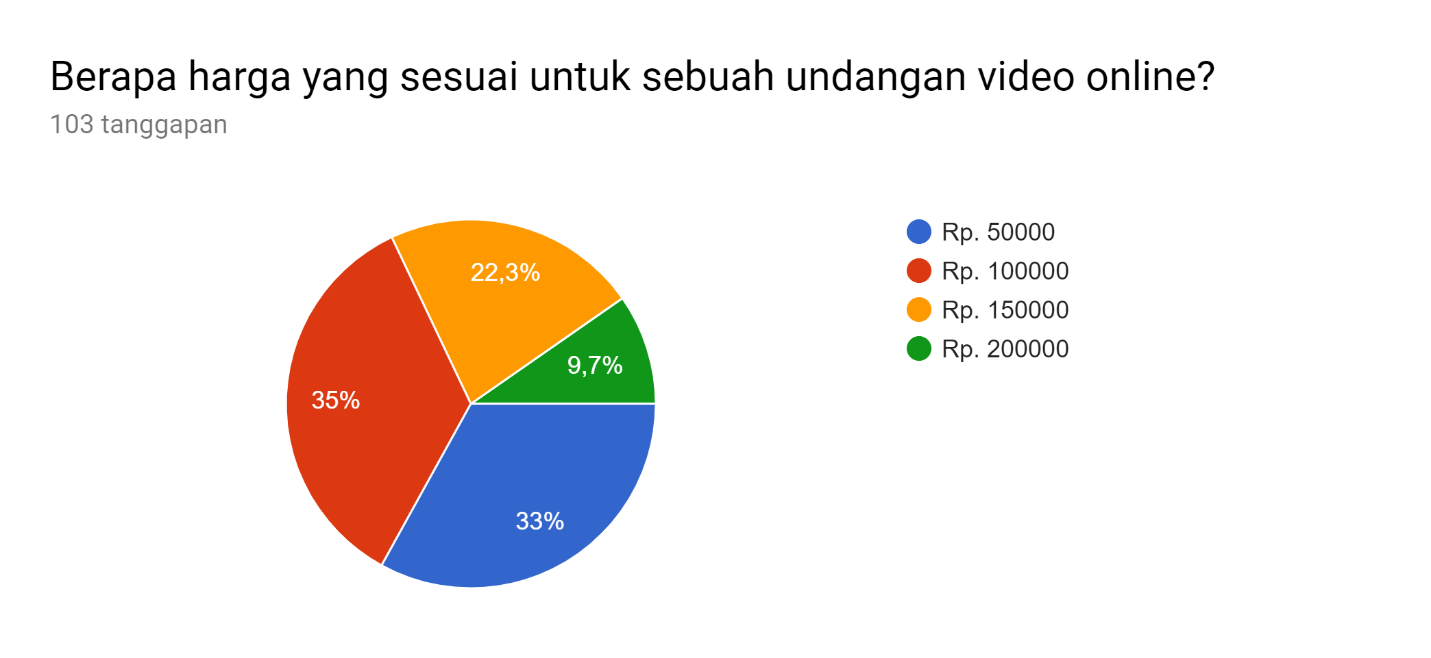 Lampiran 10 – Video Online sebagai Subtitusi Undangan Fisik dari 103 Koresponden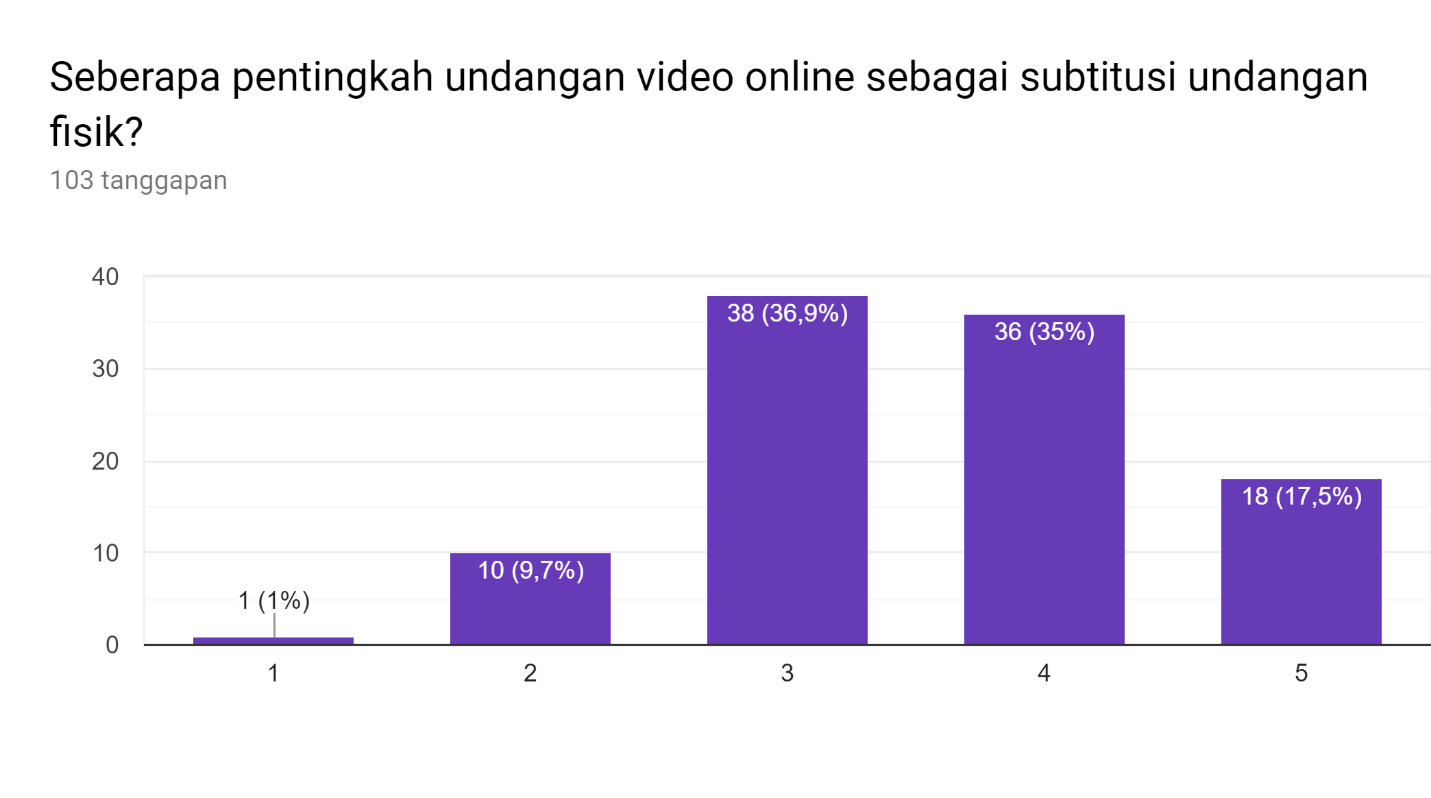 Lampiran 11 – Variatif Animasi Undangan Online dari 103 Koresponden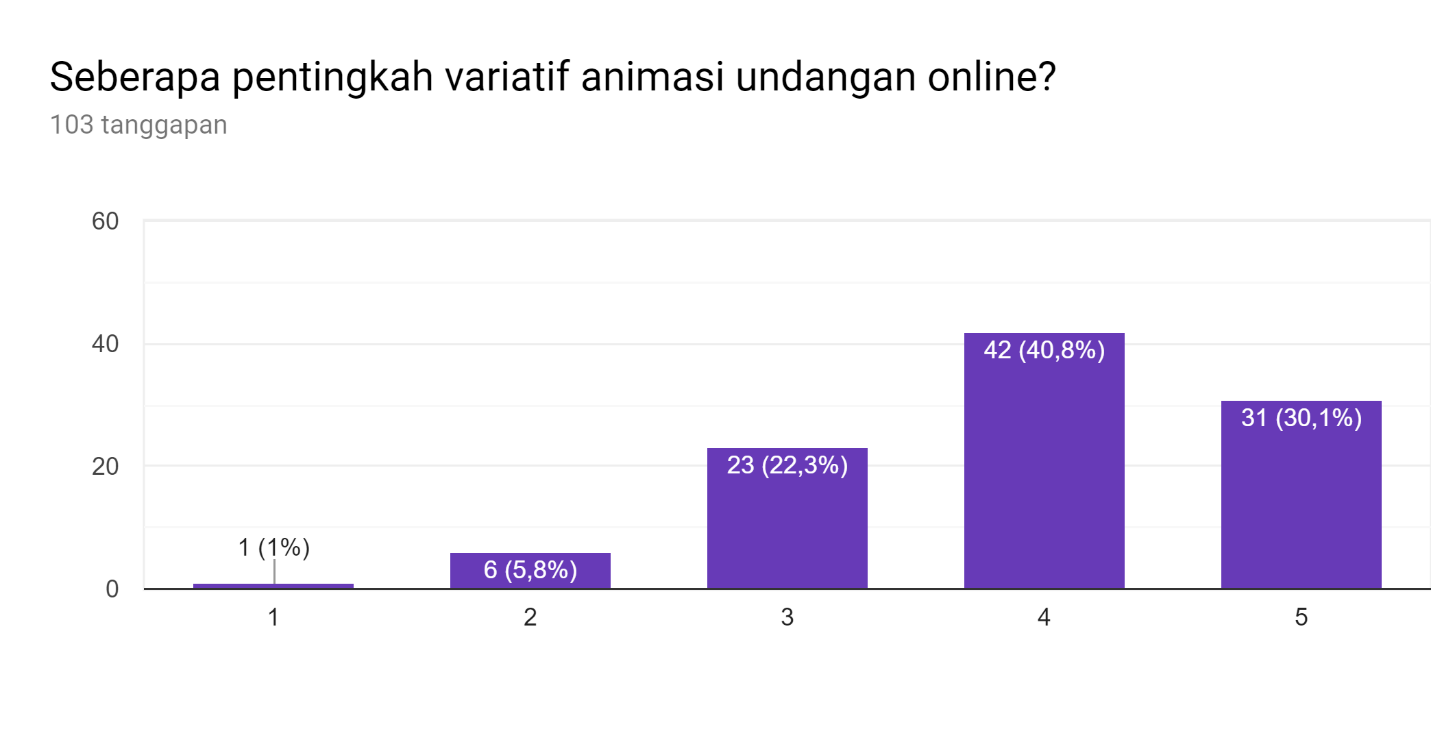 Lampiran 12 – Data InflasiBulan TahunTingkat InflasiFebruari 20192.57 %Januari 20192.82 %Desember 20183.13 %Nopember 20183.23 %Oktober 20183.16 %September 20182.88 %Agustus 20183.20 %Juli 20183.18 %Juni 20183.12 %Mei 20183.23 %April 20183.41 %Maret 20183.40 %Februari 20183.18 %Januari 20183.25 %Desember 20173.61 %Nopember 20173.30 %Oktober 20173.58 %September 20173.72 %Agustus 20173.82 %Juli 20173.88 %